АКТобщественного контроляработы управляющей компании АО «Жилкомплекс» по подготовке МКД к эксплуатации в осенне-зимний периодСроки проведения общественного контроля: 17.09.2020 г.Основания для проведения общественной проверки: план работы Общественной палаты г.о. КоролевФорма общественного контроля: мониторингПредмет общественной проверки: контроль работы управляющей компании АО «Жилкомплекс» по подготовке МКД к эксплуатации в осенне-зимний период 2019-2020. Состав группы общественного контроля:Белозёрова Маргарита Нурлаяновна – председатель комиссииЯкимова Варвара Владиславовна – член комиссии А.Ю. Максименко - представитель УК АО «Жилкомплекс»  Группа общественного контроля провела общественный контроль готовности МКД к эксплуатации в осенне-зимний период по адресу ул. Грабина, д.д. №28 и №30. В рамках комплексных мероприятий до начала отопительного сезона проведена герметизация межпанельных швов на фасадах зданий.Инспекция в этих домах подвальных помещений, инженерных коммуникаций, крыш - замечаний не выявила. Рейды Общественной палаты продолжаются.Председатель комиссии «по ЖКХ, капитальномуремонту, контролю за качеством работы управляющихкомпаний, архитектуре, архитектурному облику городов, благоустройству территорий, 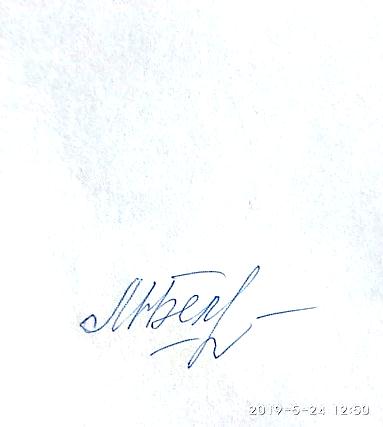 дорожному хозяйству и транспорту»                                                         М.Н. Белозерова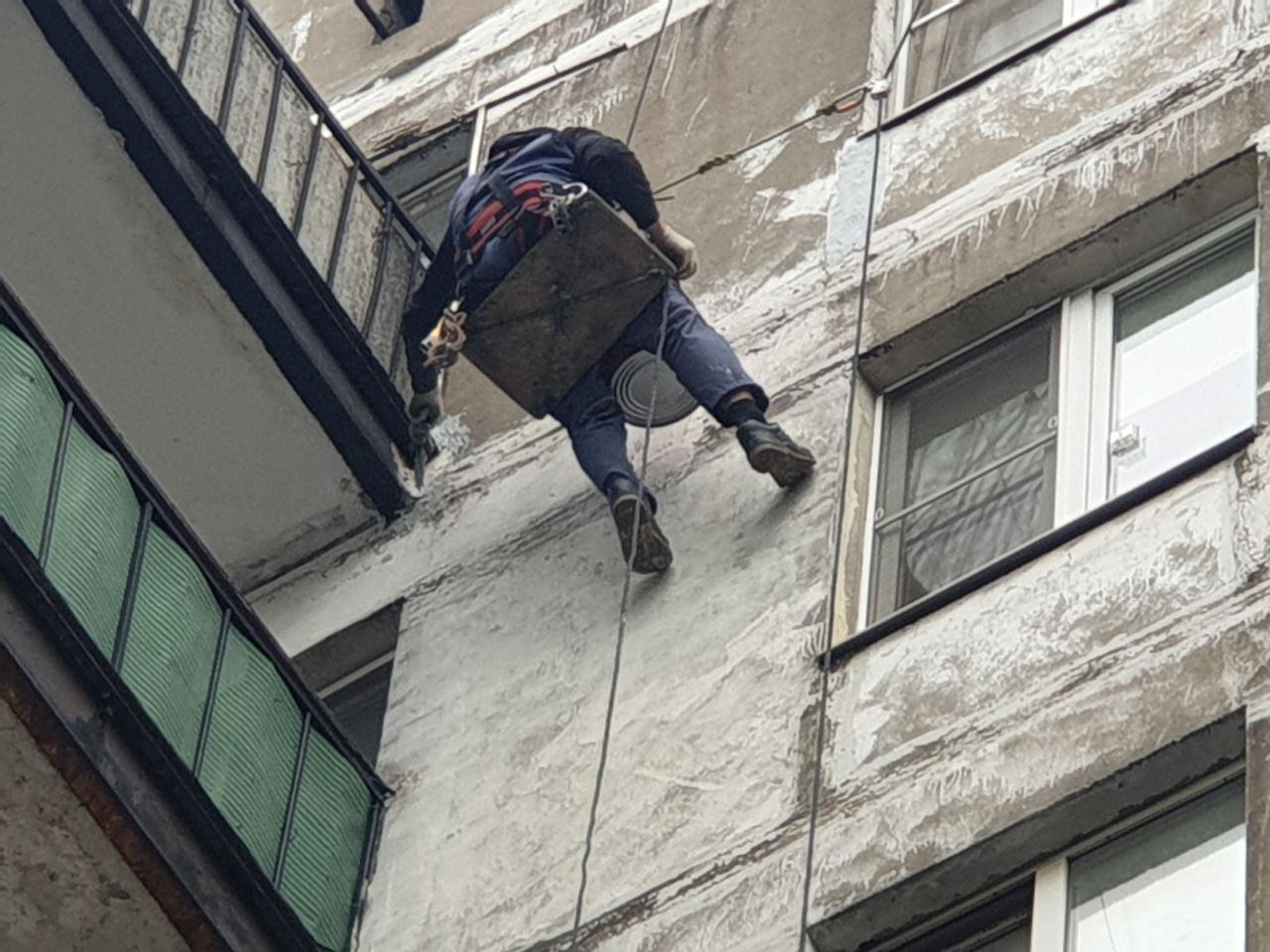 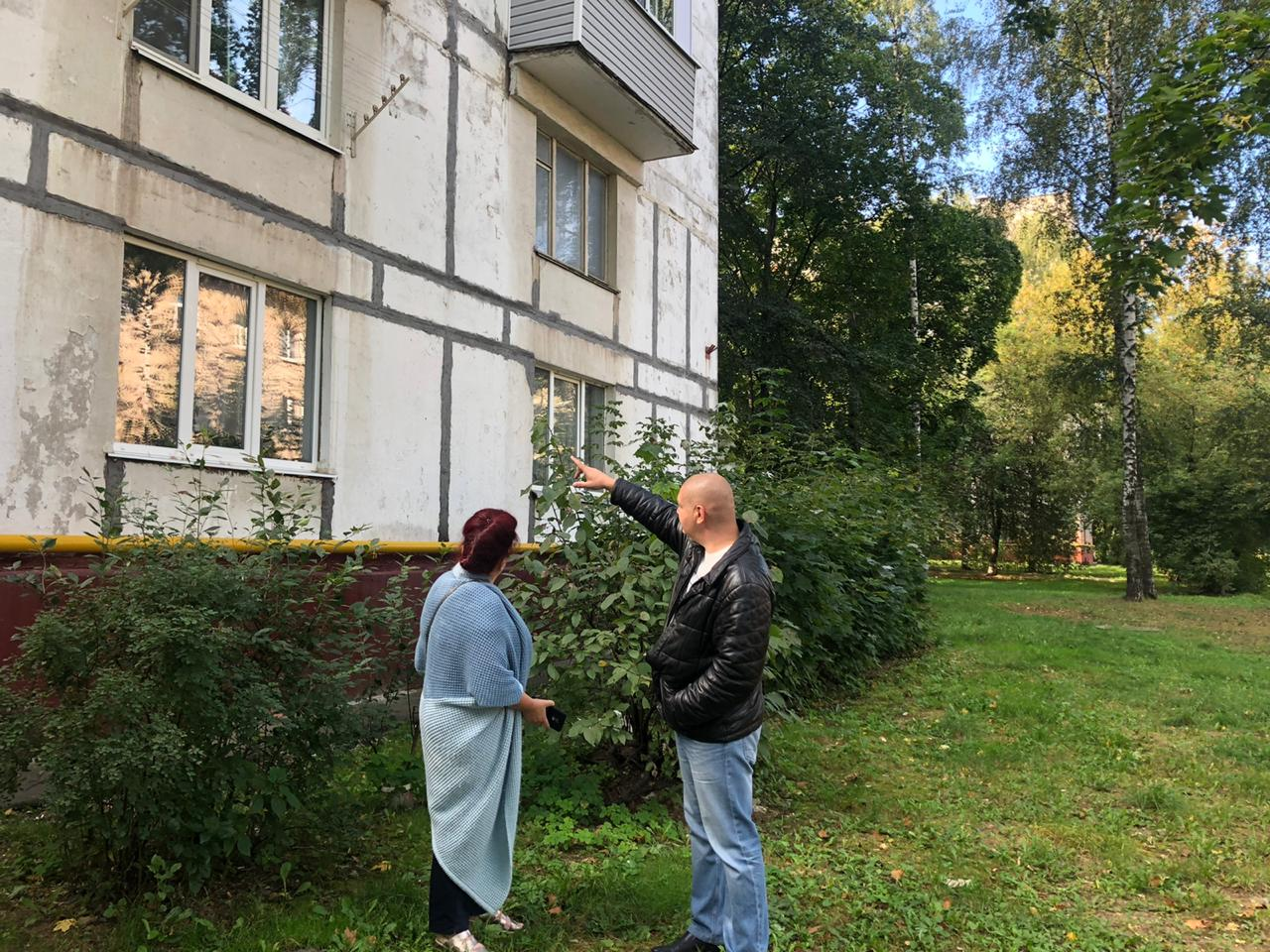 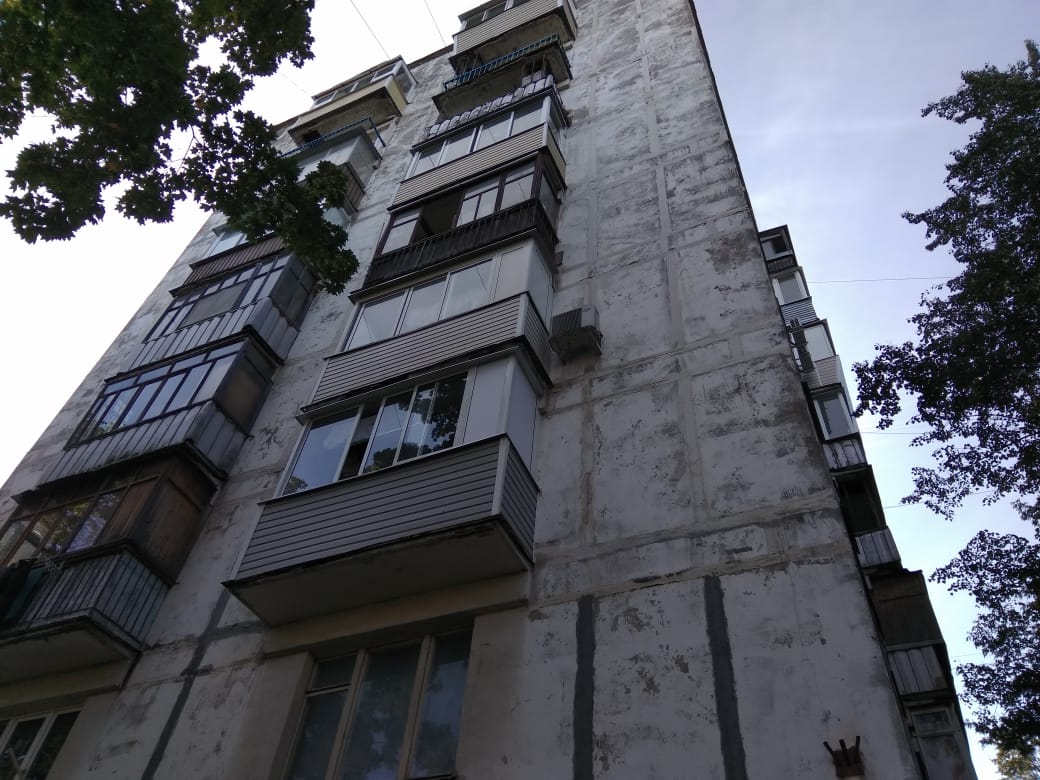 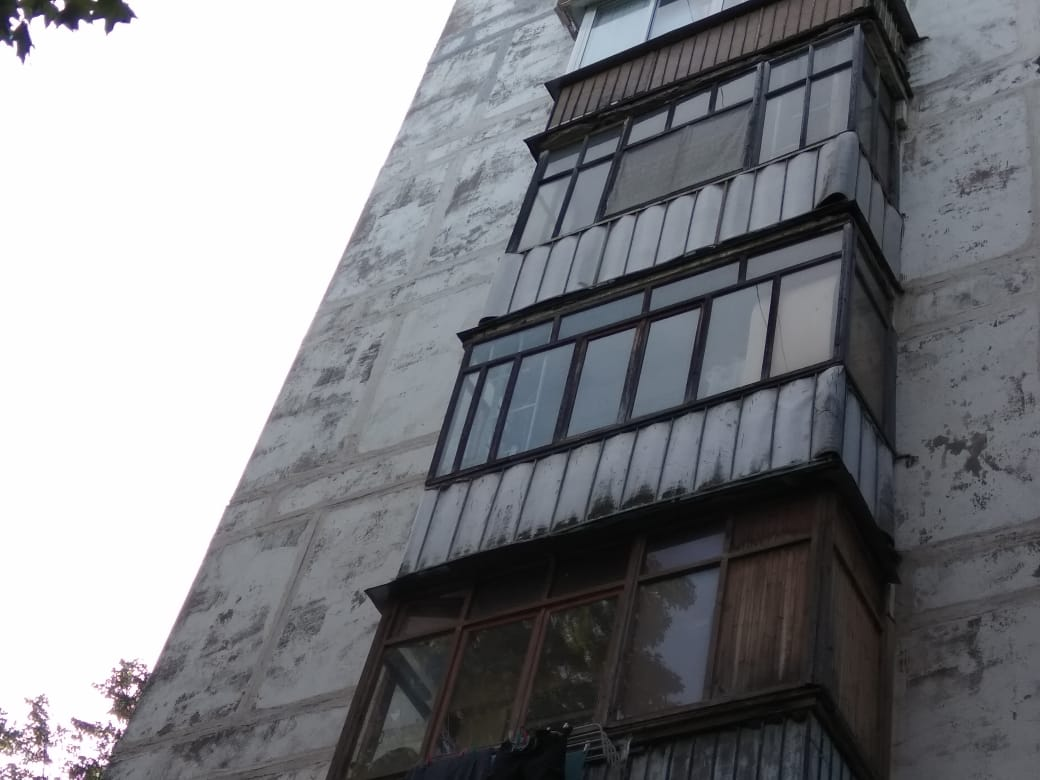 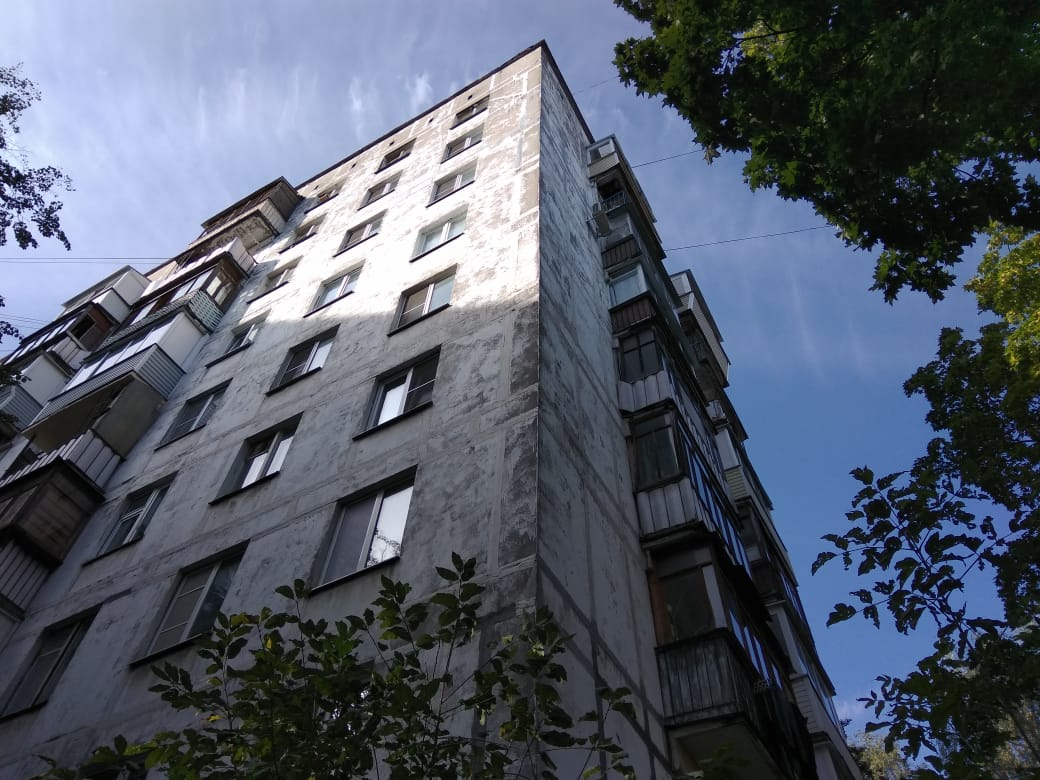 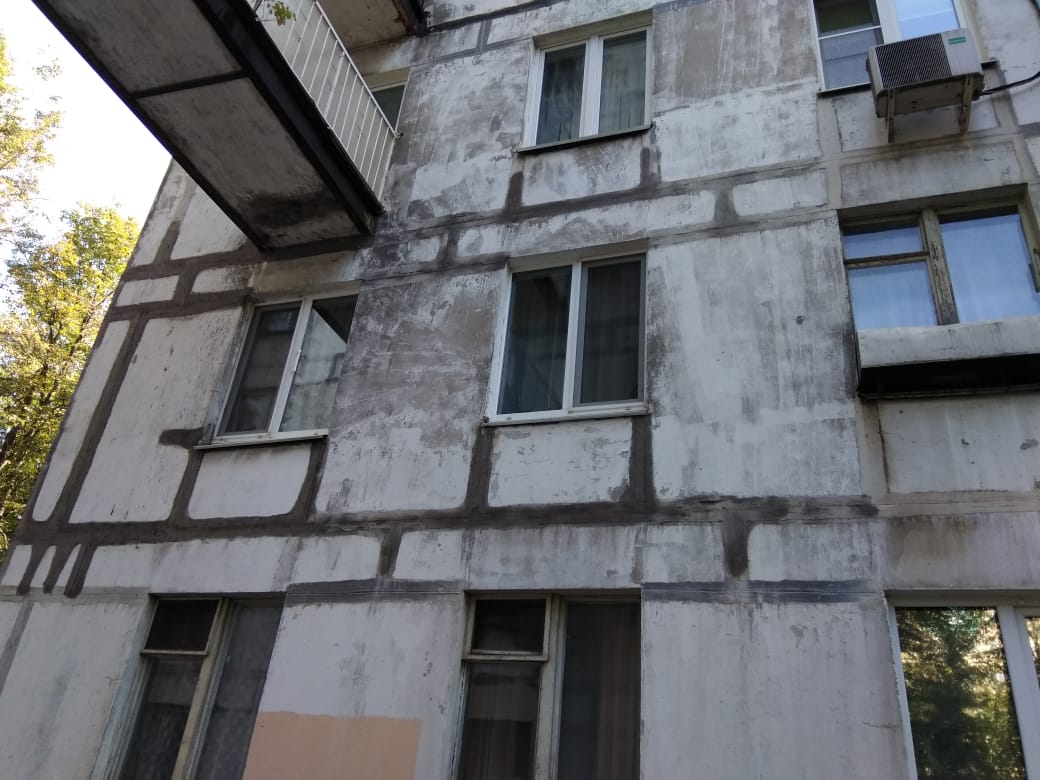 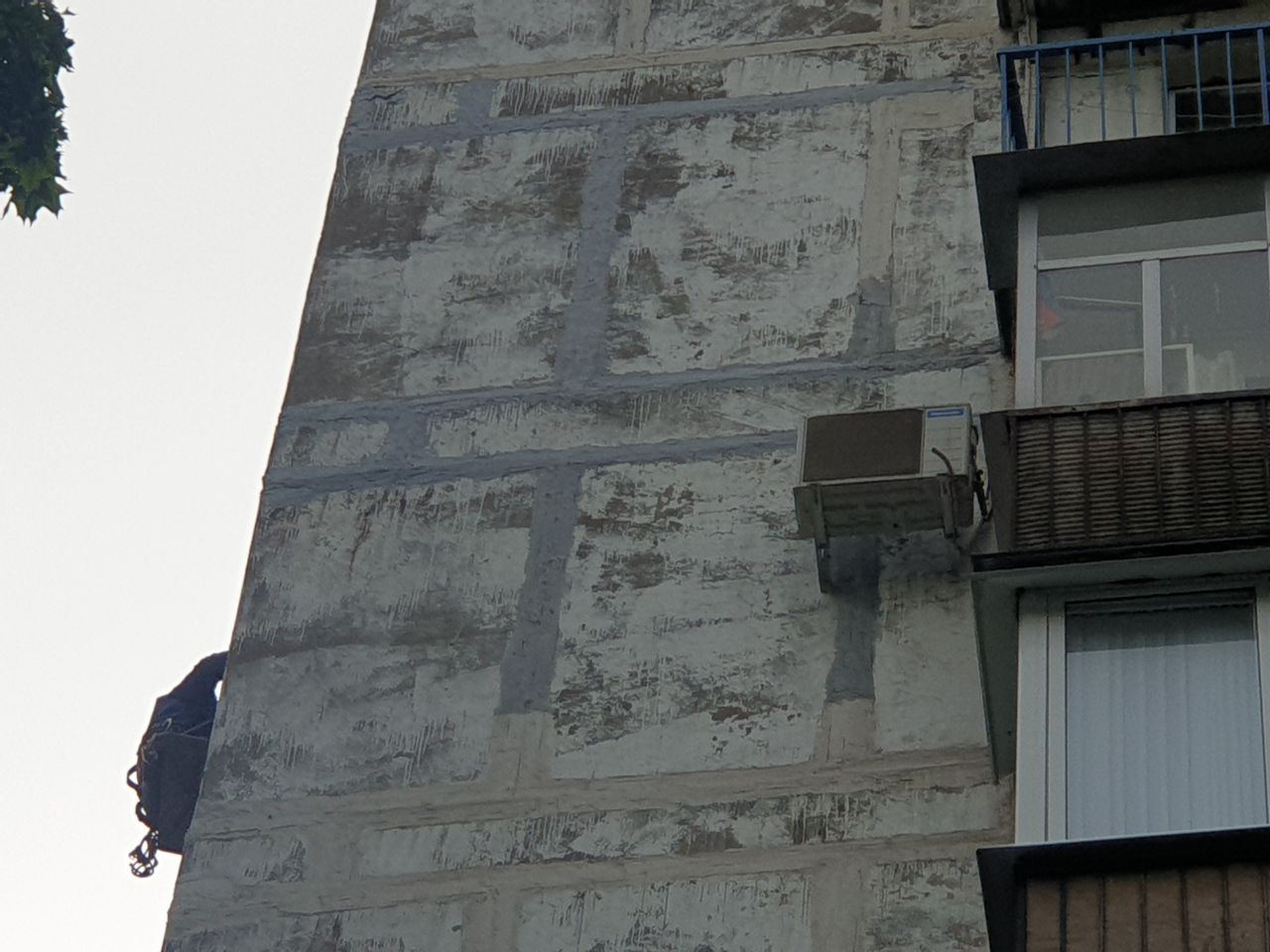 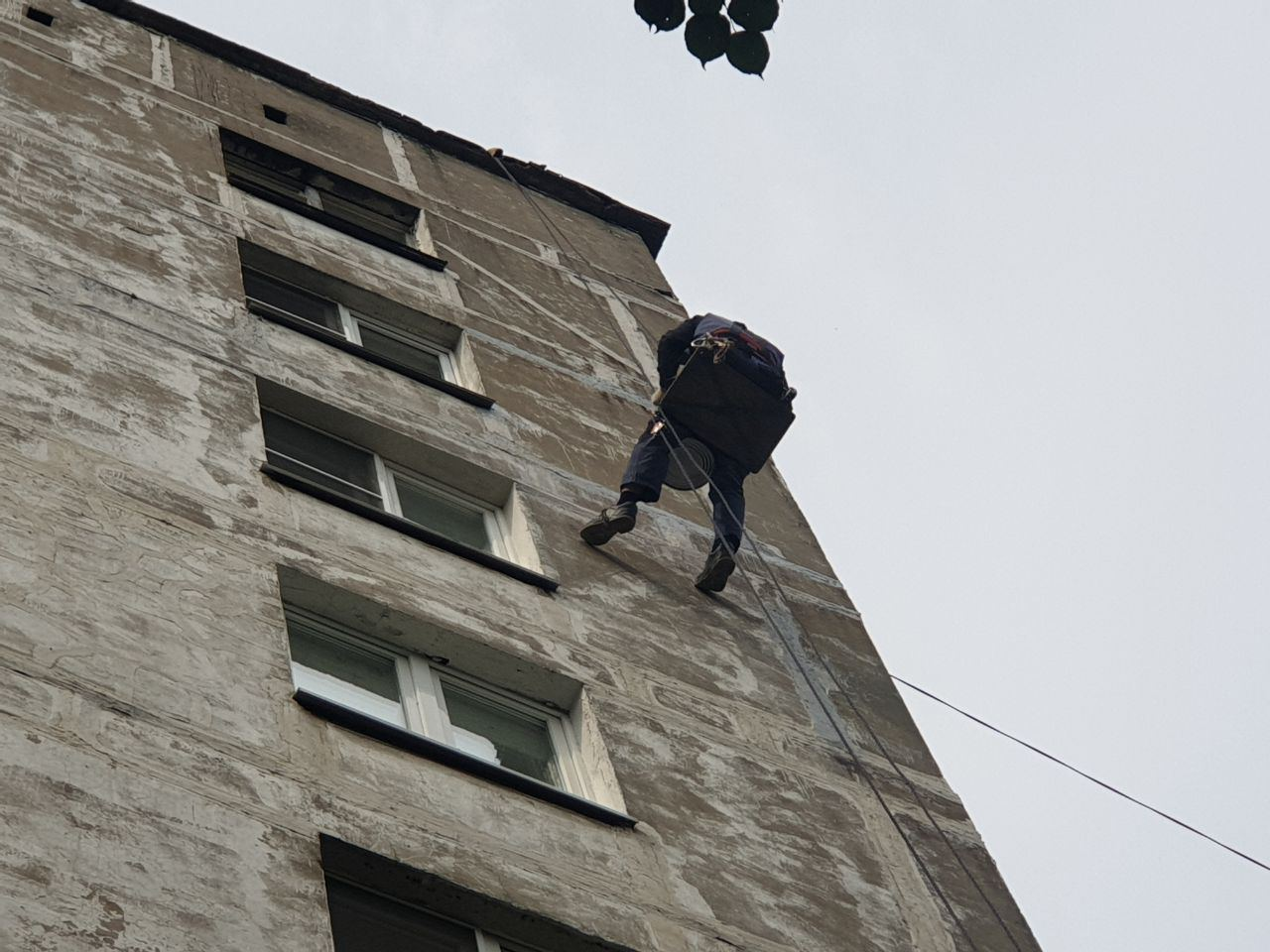 «УТВЕРЖДЕНО»Решением Совета Общественной палаты г.о. Королев Московской области